МИНИСТЕРСТВО НАУКИ И ВЫСШЕГО ОБРАЗОВАНИЯ РФфедеральное  государственное  бюджетное образовательное  учреждение высшего образования«БЕЛГОРОДСКИЙ ГОСУДАРСТВЕННЫЙ ТЕХНОЛОГИЧЕСКИЙУНИВЕРСИТЕТ им. В.Г. ШУХОВА»(БГТУ им. В.Г. Шухова)Кафедра «Энергетики теплотехнологии»Отчет по производственной научно-исследовательская работе на тему: «Тема»Выполнил:Студент группы МЭТ-НомерФамилия И.И.Принял:
проф. Трубаев П.А.Белгород ГодСодержаниеВведение	31.	Стили, используемые в шаблоне	41.1.	Основные требования	41.2.	Оформление формул	61.3.	Оформление рисунков и таблиц	61.4.	Общие рекомендации	72.	Раздел 2	83.	Раздел 3	9Библиографический список	10ВведениеОтчет составляется из статей, подготовленных и/или изданных в течении семестра. Каждый раздел (1, 2, 3) включает одну статью. Нумерация рисунков и таблиц или сквозная по всему тексту (1, 2, 3. 4 и т.д.) или по разделам (1.1, 1.2, 2.1 и т.д.). Нумерация библиографических ссылок сквозная по всему тексту.Отчет сдается в электронном виде (формат docx, odt). Во введении кратко характеризуется содержание отчета.Стили, используемые в шаблонеОсновные требования Основные требования к оформлению текста (они уже установлены в шаблоне и ничего менять не надо): формат А4; отступы по 2 см сверху, снизу, справа и 2,5 см слева. Шрифт – Nimes New Roman.Текст оформляется с помощью стилей, встроенных в шаблон. Что бы применить стиль к абзацу, необходимо выбрать на ленте MS Word 2007 и более поздних версий на вкладке «Главная», группа «Стили», и выбрать необходимый (рис. 1).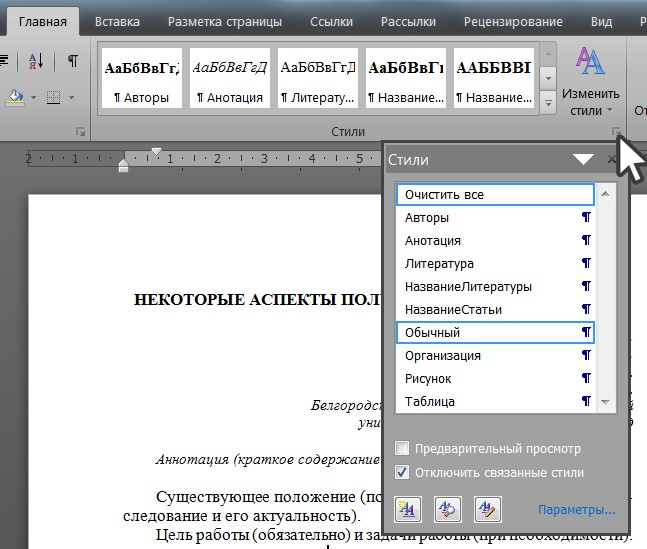 Рис. 1. Название рисункаНазначение стилей и параметры форматирования текста для справки приведены в табл. 1, но вручную выставлять эти значения не надо, а следует применять к абзацу необходимы стиль. Таблица 1Перечень стилей, которые необходимо использовать в отчетеОформление формулСтроки с формулами оформляются стилем «Формула», если формула не нумеруется, и «ФормулаСНомером». Во втором случае перед формулой ставится табуляция, перед номером формулы – вторая.	<Tab>Стиль «Формула с номером»	<Tab> (1)Если при этом формулы, выполненные в Word командой «Вставить – Формула», изменяют свой вид, можно воспользоваться таблицей с невидимыми границами и стилем «Формула»:Рекомендации при оформлении математических выражений: стараться минимизировать использование редактора формул и для отдельных символов, линейных формул использовать обычный текст, форматируя его шрифтом «Symbol» («Вставка – Символ – Другие символы – Шрифт: Symbol), а также форматирование верхним и нижним регистром;  все латинские символы в формулах выполняются наклонным шрифтом, кириллические и греческим – прямым;Нумерация формул – на усмотрения авторов.Оформление рисунков и таблицРисунки и таблицы отделяются от текста пустыми строчками. На все рисунки и таблицы в тексте должна быть ссылка, расположенная перед ними, в формате: «рис. 1», «табл. 1».Примеры оформления см. в подразделе 1.1.Общие рекомендацииПожалуйста, не выравнивайте текст с помощью пробелов или табуляции (за исключением применения табуляции в строках с формулами), используйте для этого выравнивание абзаца и абзацный отступ. Не используйте для переноса текста на новую строку вставку пустых строк (в статьях это не требуется, в других текстах используйте свойства абзаца «Не отрывать от  следующего» и/или «С новой строки»).Раздел 2Раздел 3Библиографический список1. Номера в Библиографическом списке  (References) проставляются вручную. Если Word начинает автоматически нумеровать список с изменением форматирования, дайте команду отменить.2. Стиль – обычный.Название стиляНазначение стиляПараметры форматированияОбычныйОсновной текст14 pt, обычный, выравнивание по ширине, абзацный отступ 1 см, 1,5 инт.Обычный-Без отступаОсновной текст без абзацного отступа (например, за формулами)Стиль «Основной», абзацный отступ 0 смЗаголовок1 Заголовок раздела (заголовок первого уровня)14 pt, полужирный, все прописные, абзацный отступ 0 см, 1,5 инт., выравнивание по центру, отcтуп после абзаца 12 pt, «Не отрывать от следующего», «С новой строки», «Не разрывать абзац»Заголовок2Заголовок подраздела (заголовок второго уровня)Стиль «Заголовок1», малые прописные, без  параметра «С новой строки»Заголовок3Заголовок для введения и библиографического списка (заголовок третьего уровня)Стиль «Заголовок 1» без нумерацииОглавление1Содержание (первый уровень)–Оглавление2Содержание (второй уровень)–Оглавление3Содержание (второй уровень)–РисРисунки и подписи к ним12 pt, полужирный , абзацный отступ 0 см, выравнивание по центруРис2Вторая строка в подрисуночной пордписи (расшифровка обозначений)12 pt, обычный, абзацный отступ 0 см, выравнивание по центруТаблицаСодержимое ячеек таблиц12 pt, обычный, абзацный отступ 0 см, выравнивание по центруТаб-1Номер таблицы14 pt, наклонный, выравнивание по правому краю, «Не отрывать от следующего», «Не разрывать абзац»Таб-1Название таблицы14 pt, обычный, выравнивание по центру, «Не отрывать от следующего», «Не разрывать абзац»ФормулаМатематическая формула на отдельной строке14 pt, обычный, выравнивание по центру, отступ 12 pt до и после абзацаФормулаСНомеромМатематическая формула с номеромВыравнивание формулы по центру и номера с права с помощью знаков табуляцииПроизвольный форматПрименяется для текста, который потом можно отформатировать произвольным образомТекст не будет изменяться при изменении стиля «Обычный»Стиль «Формула»(2)